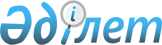 О внесении изменений в решение Павлодарского районного маслихата (54 очередная сессия, 5 созыв) от 23 декабря 2015 года № 54/406 "О Павлодарском районном бюджете на 2016 - 2018 годы"
					
			Утративший силу
			
			
		
					Решение маслихата Павлодарского района Павлодарской области от 20 апреля 2016 года № 2/16. Зарегистрировано Департаментом юстиции Павлодарской области 16 мая 2016 года № 5119. Утратило силу решением маслихата Павлодарского района Павлодарской области от 7 февраля 2017 года № 13/82 (вводится в действие со дня его первого официального опубликования)      Сноска. Утратило силу решением маслихата Павлодарского района Павлодарской области от 07.02.2017 № 13/82 (вводится в действие со дня его первого официального опубликования).

      В соответствии с пунктом 4 статьи 106 Бюджетного кодекса Республики Казахстан от 4 декабря 2008 года, подпунктом 1) пункта 1 статьи 6 Закона Республики Казахстан "О местном государственном управлении и самоуправлении в Республике Казахстан", Павлодарский районный маслихат РЕШИЛ:

      1. Внести в решение Павлодарского районного маслихата (54 очередная сессия, 5 созыв) от 23 декабря 2015 года № 54/406 "О Павлодарском районном бюджете на 2016 - 2018 годы" (зарегистрированное в Реестре государственной регистрации нормативных правовых актов от 29 декабря 2015 года за № 4867, опубликованные в районных газетах "Заман тынысы", "Нива" от 14 января 2016 года № 2), следующие изменения:

      в пункте 1:

      в подпункте 1):

      цифры "3 299 715" заменить цифрами "3 351 735";

      цифры "551 477" заменить цифрами "581 477";

      цифры "2 736 411" заменить цифрами "2 758 431";

      в подпункте 2) цифры "3 299 715" заменить цифрами "3 358 363";

      в подпункте 5) цифры "-2 271" заменить цифрами "-8 899";

      в подпункте 6) цифры "2 271" заменить цифрами "8 899";

      в пункте 2 цифры "11 000" заменить цифрами "11 850";

      приложения 1, 6 к указанному решению изложить в новой редакции согласно приложениям 1, 2 к настоящему решению.

      2. Контроль за выполнением настоящего решения возложить на постоянную комиссию районного маслихата по вопросам бюджета.

      3. Настоящее решение вводится в действие с 1 января 2016 года.

 О районном бюджете на 2016 год Распределение сумм трансфертов органам местного
самоуправления на 2016 год (с изменениями)
					© 2012. РГП на ПХВ «Институт законодательства и правовой информации Республики Казахстан» Министерства юстиции Республики Казахстан
				
      Председатель сессии

В. Левченко

      Секретарь маслихата

К. Байжанов
Приложение 1
к решению Павлодарского
районного маслихата
(2 очередная сессия, 6 созыв)
от 20 апреля 2016 № 2/16Приложение 1
к решению Павлодарского
районного маслихата
(54 очередная сессия, 5 созыв)
от 23 декабря 2015 № 54/406Категория

Категория

Категория

Категория

Сумма (тыс. тенге)

Класс

Класс

Класс

Сумма (тыс. тенге)

Подкласс

Подкласс

Сумма (тыс. тенге)

Наименование

Сумма (тыс. тенге)

1

2

3

4

5

I. Доходы

3 351 735

1

Налоговые поступления

581 477

01

Подоходный налог

242 869

2

Индивидуальный подоходный налог

242 869

03

Социальный налог

150 247

1

Социальный налог

150 247

04

Hалоги на собственность

172 310

1

Hалоги на имущество

131 500

3

Земельный налог

4 870

4

Hалог на транспортные средства

32 140

5

Единый земельный налог

3 800

05

Внутренние налоги на товары, работы и услуги

11 028

2

Акцизы

1 015

3

Поступления за использование природных и других ресурсов

2 000

4

Сборы за ведение предпринимательской и профессиональной деятельности

7 944

5

Налог на игорный бизнес

69

08

Обязательные платежи, взимаемые за совершение юридически значимых действий и (или) выдачу документов уполномоченными на то государственными органами или должностными лицами

5 023

1

Государственная пошлина

5 023

2

Неналоговые поступления

8 827

01

Доходы от государственной собственности

3 827

5

Доходы от аренды имущества, находящегося в государственной собственности

3 804

7

Вознаграждения по кредитам, выданным из государственного бюджета

23

06

Прочие неналоговые поступления

5 000

1

Прочие неналоговые поступления

5 000

3

Поступления от продажи основного капитала

3 000

03

Продажа земли и нематериальных активов

3 000

1

Продажа земли

3 000

4

Поступления трансфертов

2 758 431

02

Трансферты из вышестоящих органов государственного управления

2 758 431

2

Трансферты из областного бюджета

2 758 431

Функциональная группа

Функциональная группа

Функциональная группа

Функциональная группа

Функциональная группа

Сумма (тыс. тенге)

Функциональная подгруппа

Функциональная подгруппа

Функциональная подгруппа

Функциональная подгруппа

Сумма (тыс. тенге)

Администратор бюджетных программ

Администратор бюджетных программ

Администратор бюджетных программ

Сумма (тыс. тенге)

Бюджетная программа

Бюджетная программа

Сумма (тыс. тенге)

Наименование

Сумма (тыс. тенге)

1

2

3

4

5

6

II. Затраты

3 358 363

01

Государственные услуги общего характера

372 428

1

Представительные, исполнительные и другие органы, выполняющие общие функции государственного управления

308 676

112

Аппарат маслихата района (города областного значения)

16 010

001

Услуги по обеспечению деятельности маслихата района (города областного значения)

15 842

003

Капитальные расходы государственного органа

168

122

Аппарат акима района (города областного значения)

100 651

001

Услуги по обеспечению деятельности акима района (города областного значения)

98 151

003

Капитальные расходы государственного органа

2 500

123

Аппарат акима района в городе, города районного значения, поселка, села, сельского округа

192 015

001

Услуги по обеспечению деятельности акима района в городе, города районного значения, поселка, села, сельского округа

192 015

2

Финансовая деятельность

16 748

452

Отдел финансов района (города областного значения)

16 748

001

Услуги по реализации государственной политики в области исполнения бюджета и управления коммунальной собственностью района (города областного значения)

14 949

003

Проведение оценки имущества в целях налогообложения

833

010

Приватизация, управление коммунальным имуществом, постприватизационная деятельность и регулирование споров, связанных с этим

966

5

Планирование и статистическая деятельность

18 574

453

Отдел экономики и бюджетного планирования района (города областного значения)

18 574

001

Услуги по реализации государственной политики в области формирования и развития экономической политики, системы государственного планирования

18 414

004

Капитальные расходы государственного органа

160

9

Прочие государственные услуги общего характера

28 430

454

Отдел предпринимательства и сельского хозяйства района (города областного значения)

18 696

001

Услуги по реализации государственной политики на местном уровне в области развития предпринимательства и сельского хозяйства

18 376

007

Капитальные расходы государственного органа

320

458

Отдел жилищно-коммунального хозяйства, пассажирского транспорта и автомобильных дорог района (города областного значения)

9 734

001

Услуги по реализации государственной политики на местном уровне в области жилищно-коммунального хозяйства, пассажирского транспорта и автомобильных дорог

9 734

02

Оборона

23 408

1

Военные нужды

8 260

122

Аппарат акима района (города областного значения)

8 260

005

Мероприятия в рамках исполнения всеобщей воинской обязанности

8 260

2

Организация работы по чрезвычайным ситуациям

15 148

122

Аппарат акима района (города областного значения)

15 148

006

Предупреждение и ликвидация чрезвычайных ситуаций масштаба района (города областного значения)

700

007

Мероприятия по профилактике и тушению степных пожаров районного (городского) масштаба, а также пожаров в населенных пунктах, в которых не созданы органы государственной противопожарной службы

14 448

04

Образование

2 169 640

1

Дошкольное воспитание и обучение

282 989

123

Аппарат акима района в городе, города районного значения, поселка, села, сельского округа

217 065

004

Обеспечение деятельности организаций дошкольного воспитания и обучения

91 553

041

Реализация государственного образовательного заказа в дошкольных организациях образования

125 512

464

Отдел образования района (города областного значения)

65 924

040

Реализация государственного образовательного заказа в дошкольных организациях образования

65 924

2

Начальное, основное среднее и общее среднее образование

1 813 861

123

Аппарат акима района в городе, города районного значения, поселка, села, сельского округа

18 498

005

Организация бесплатного подвоза учащихся до школы и обратно в сельской местности

18 498

457

Отдел культуры, развития языков, физической культуры и спорта района (города областного значения)

62 454

017

Дополнительное образование для детей и юношества по спорту

62 454

464

Отдел образования района (города областного значения)

1 732 909

003

Общеобразовательное обучение

1 712 975

006

Дополнительное образование для детей

19 934

9

Прочие услуги в области образования

72 790

464

Отдел образования района (города областного значения)

72 790

001

Услуги по реализации государственной политики на местном уровне в области образования

20 462

005

Приобретение и доставка учебников, учебно-методических комплексов для государственных учреждений образования района (города областного значения)

18 577

007

Проведение школьных олимпиад, внешкольных мероприятий и конкурсов районного (городского) масштаба

3 383

015

Ежемесячная выплата денежных средств опекунам (попечителям) на содержание ребенка-сироты (детей-сирот), и ребенка (детей), оставшегося без попечения родителей

12 764

022

Выплата единовременных денежных средств казахстанским гражданам, усыновившим (удочерившим) ребенка (детей)-сироту и ребенка (детей), оставшегося без попечения родителей

638

029

Обследование психического здоровья детей и подростков и оказание психолого-медико-педагогической консультативной помощи населению

4 966

067

Капитальные расходы подведомственных государственных учреждений и организаций

12 000

06

Социальная помощь и социальное обеспечение

123 643

1

Социальное обеспечение

8 292

451

Отдел занятости и социальных программ района (города областного значения)

5 192

016

Государственные пособия на детей до 18 лет

5 192

464

Отдел образования района (города областного значения)

3 100

030

Содержание ребенка (детей), переданного патронатным воспитателям

3 100

2

Социальная помощь

95 323

123

Аппарат акима района в городе, города районного значения, поселка, села, сельского округа

22 101

003

Оказание социальной помощи нуждающимся гражданам на дому

22 101

451

Отдел занятости и социальных программ района (города областного значения)

73 222

002

Программа занятости

14 159

007

Социальная помощь отдельным категориям нуждающихся граждан по решениям местных представительных органов

33 088

010

Материальное обеспечение детей-инвалидов, воспитывающихся и обучающихся на дому

1 425

017

Обеспечение нуждающихся инвалидов обязательными гигиеническими средствами и предоставление услуг специалистами жестового языка, индивидуальными помощниками в соответствии с индивидуальной программой реабилитации инвалида

24 550

9

Прочие услуги в области социальной помощи и социального обеспечения

20 028

451

Отдел занятости и социальных программ района (города областного значения)

20 028

001

Услуги по реализации государственной политики на местном уровне в области обеспечения занятости и реализации социальных программ для населения

19 254

011

Оплата услуг по зачислению, выплате и доставке пособий и других социальных выплат

774

07

Жилищно-коммунальное хозяйство

15 127

1

Жилищное хозяйство

14 827

457

Отдел культуры, развития языков, физической культуры и спорта района (города областного значения)

3 908

024

Ремонт объектов в рамках развития городов и сельских населенных пунктов по Дорожной карте занятости 2020

3 908

458

Отдел жилищно-коммунального хозяйства, пассажирского транспорта и автомобильных дорог района (города областного значения)

2 010

041

Ремонт и благоустройство объектов в рамках развития городов и сельских населенных пунктов по Дорожной карте занятости 2020

2 010

464

Отдел образования района (города областного значения)

8 909

026

Ремонт объектов в рамках развития городов и сельских населенных пунктов по Дорожной карте занятости 2020

8 909

3

Благоустройство населенных пунктов

300

458

Отдел жилищно-коммунального хозяйства, пассажирского транспорта и автомобильных дорог района (города областного значения)

300

016

Обеспечение санитарии населенных пунктов

300

08

Культура, спорт, туризм и информационное пространство

253 831

1

Деятельность в области культуры

185 162

123

Аппарат акима района в городе, города районного значения, поселка, села, сельского округа

149 584

006

Поддержка культурно-досуговой работы на местном уровне

149 584

457

Отдел культуры, развития языков, физической культуры и спорта района (города областного значения)

35 578

003

Поддержка культурно-досуговой работы

35 578

2

Спорт

3 613

457

Отдел культуры, развития языков, физической культуры и спорта района (города областного значения)

3 613

009

Проведение спортивных соревнований на районном (города областного значения) уровне

3 613

3

Информационное пространство

47 244

456

Отдел внутренней политики района (города областного значения)

11 573

002

Услуги по проведению государственной информационной политики

11 573

457

Отдел культуры, развития языков, физической культуры и спорта района (города областного значения)

35 671

006

Функционирование районных (городских) библиотек

34 126

007

Развитие государственного языка и других языков народа Казахстана

1 545

9

Прочие услуги по организации культуры, спорта, туризма и информационного пространства

17 812

456

Отдел внутренней политики района (города областного значения)

10 009

001

Услуги по реализации государственной политики на местном уровне в области информации, укрепления государственности и формирования социального оптимизма граждан

8 359

003

Реализация мероприятий в сфере молодежной политики

1 650

457

Отдел культуры, развития языков, физической культуры и спорта района (города областного значения)

7 803

001

Услуги по реализации государственной политики на местном уровне в области культуры, развития языков, физической культуры и спорта

7 803

10

Сельское, водное, лесное, рыбное хозяйство, особо охраняемые природные территории, охрана окружающей среды и животного мира, земельные отношения

164 980

1

Сельское хозяйство

85 187

453

Отдел экономики и бюджетного планирования района (города областного значения)

14 408

099

Реализация мер по оказанию социальной поддержки специалистов

14 408

473

Отдел ветеринарии района (города областного значения)

70 779

001

Услуги по реализации государственной политики на местном уровне в сфере ветеринарии

15 100

005

Обеспечение функционирования скотомогильников (биотермических ям)

570

006

Организация санитарного убоя больных животных

600

007

Организация отлова и уничтожения бродячих собак и кошек

2 500

010

Проведение мероприятий по идентификации сельскохозяйственных животных

3 075

047

Возмещение владельцам стоимости обезвреженных (обеззараженных) и переработанных без изъятия животных, продукции и сырья животного происхождения, представляющих опасность для здоровья животных и человека

48 934

6

Земельные отношения

16 559

463

Отдел земельных отношений района (города областного значения)

16 559

001

Услуги по реализации государственной политики в области регулирования земельных отношений на территории района (города областного значения)

11 273

006

Землеустройство, проводимое при установлении границ районов, городов областного значения, районного значения, сельских округов, поселков, сел

5 050

007

Капитальные расходы государственного органа

236

9

Прочие услуги в области сельского, водного, лесного, рыбного хозяйства, охраны окружающей среды и земельных отношений

63 234

473

Отдел ветеринарии района (города областного значения)

63 234

011 

Проведение противоэпизоотических мероприятий

63 234

11

Промышленность, архитектурная, градостроительная и строительная деятельность

13 626

2

Архитектурная, градостроительная и строительная деятельность

13 626

472

Отдел строительства, архитектуры и градостроительства района (города областного значения)

13 626

001

Услуги по реализации государственной политики в области строительства, архитектуры и градостроительства на местном уровне

10 226

013

Разработка схем градостроительного развития территории района, генеральных планов городов районного (областного) значения, поселков и иных сельских населенных пунктов

3 400

12

Транспорт и коммуникации

130 800

1

Автомобильный транспорт

128 826

458

Отдел жилищно-коммунального хозяйства, пассажирского транспорта и автомобильных дорог района (города областного значения)

128 826

023

Обеспечение функционирования автомобильных дорог

31 056

045

Капитальный и средний ремонт автомобильных дорог районного значения и улиц населенных пунктов

97 770

9

Прочие услуги в сфере транспорта и коммуникации

1 974

458

Отдел жилищно-коммунального хозяйства, пассажирского транспорта и автомобильных дорог района (города областного значения)

1 974

037

Субсидирование пассажирских перевозок по социально значимым городским (сельским), пригородным и внутрирайонным сообщениям

1 974

13

Прочие

38 542

3

Поддержка предпринимательской деятельности и защита конкуренции

348

454

Отдел предпринимательства и сельского хозяйства района (города областного значения)

348

006

Поддержка предпринимательской деятельности

348

9

Прочие

38 194

123

Аппарат акима района в городе, города районного значения, поселка, села, сельского округа

26 344

040

Реализация мер по содействию экономическому развитию регионов в рамках Программы "Развитие регионов"

26 344

452

Отдел финансов района (города областного значения)

11 850

012

Резерв местного исполнительного органа района (города областного значения)

11 850

14

Обслуживание долга

23

1

Обслуживание долга

23

452

Отдел финансов района (города областного значения)

23

013

Обслуживание долга местных исполнительных органов по выплате вознаграждений и иных платежей по займам из областного бюджета

23

15

Трансферты

52 315

1

Трансферты

52 315

452

Отдел финансов района (города областного значения)

52 315

006

Возврат неиспользованных (недоиспользованных) целевых трансфертов

646

051

Трансферты органам местного самоуправления

51 669

III. Чистое бюджетное кредитование

2 271

Бюджетные кредиты

22 270

10

Сельское, водное, лесное, рыбное хозяйство, особо охраняемые природные территории, охрана окружающей среды и животного мира, земельные отношения

22 270

1

Сельское хозяйство

22 270

453

Отдел экономики и бюджетного планирования района (города областного значения)

22 270

006

Бюджетные кредиты для реализации мер социальной поддержки специалистов

22 270

Погашение бюджетных кредитов

19 999

5

Погашение бюджетных кредитов

19 999

01

Погашение бюджетных кредитов

19 999

1

Погашение бюджетных кредитов, выданных из государственного бюджета

19 999

IV. Сальдо по операциям с финансовыми активами

0

V. Дефицит (профицит) бюджета

-8 899

VI. Финансирование дефицита (использование профицита) бюджета

8 899

7

Поступление займов

22 270

01

Внутренние государственные займы

22 270

2

Договора займа

22 270

03

Займы, получаемые местным исполнительным органом района (города областного значения)

22 270

16

Погашение займов

19 999

1

Погашение займов

19 999

452

Отдел финансов района (города областного значения)

19 999

008

Погашение долга местного исполнительного органа перед вышестоящим бюджетом

19 999

8

Используемые остатки бюджетных средств

6 628

01

Остатки бюджетных средств

6 628

1

Свободные остатки бюджетных средств

6 628

01

Свободные остатки бюджетных средств

6 628

Приложение 2
к решению Павлодарского
районного маслихата
(2 очередная сессия, 6 созыв)
от 20 апреля 2016 № 2/16Приложение 6
к решению Павлодарского
районного маслихата
(54 очередная сессия, 5 созыв)
от 23 декабря 2015 № 54/406№ п/п

Наименование сельских округов и сел

Сумма (тыс. тенге)

1

Григорьевский сельский округ

3 621

2

Ефремовский сельский округ

1 814

3

Зангарский сельский округ

985

4

Заринский сельский округ

4 672

5

Кенесский сельский округ

2 989

6

Красноармейский сельский округ

6 518

7

Луганский сельский округ

3 956

8

Мичуринский сельский округ

4 037

9

Рождественский сельский округ

5 595

10

Чернорецкий сельский округ

5 240

11

Черноярский сельский округ

6 755

12

село Ольгинка

2 776

13

Шакатский сельский округ

2 711

Всего:

51 669

